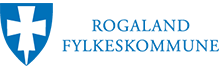 OPPGAVER OG VURDERINGSKRITERIER TIL SVENNEPRØVENI BAKERFAGETVURDERINGSKRITERIERPLANLEGGINGog begrunnelserArbeidsoppgaver med konkretiseringNotater jfr vurderingskriterier s.2Notater jfr vurderingskriterier s.2Notater jfr vurderingskriterier s.2Notater jfr vurderingskriterier s.2PLANLEGGINGog begrunnelserArbeidsoppgaver med konkretiseringIkke beståttBeståttBestått meget godtKommentarerPLANLEGGINGog begrunnelserArbeidsplanPLANLEGGINGog begrunnelserResepterPLANLEGGINGog begrunnelserHygieneGJENNOMFØRINGav eget faglig arbeidArbeidsoppgaver med konkretiseringNotater jfr vurderingskriterier s.2Notater jfr vurderingskriterier s.2Notater jfr vurderingskriterier s.2Notater jfr vurderingskriterier s.2GJENNOMFØRINGav eget faglig arbeidArbeidsoppgaver med konkretiseringIkke beståttBeståttBestått meget godtKommentarerGJENNOMFØRINGav eget faglig arbeidTidsbrukGJENNOMFØRINGav eget faglig arbeidKommunikasjonGJENNOMFØRINGav eget faglig arbeidPersonlig- og produksjonshygieneGJENNOMFØRINGav eget faglig arbeidValg av utstyrGJENNOMFØRINGav eget faglig arbeidArbeidsteknikkVURDERINGav eget faglig arbeidArbeidsoppgaver med konkretiseringNotater jfr vurderingskriterier s.2Notater jfr vurderingskriterier s.2Notater jfr vurderingskriterier s.2Notater jfr vurderingskriterier s.2VURDERINGav eget faglig arbeidArbeidsoppgaver med konkretiseringIkke beståttBeståttBestått meget godtKommentarerVURDERINGav eget faglig arbeidGjennomføring av produksjonDOKUMENTASJON av eget faglig arbeidArbeidsoppgaver med konkretiseringNotater jfr vurderingskriterier s.2Notater jfr vurderingskriterier s.2Notater jfr vurderingskriterier s.2Notater jfr vurderingskriterier s.2DOKUMENTASJON av eget faglig arbeidArbeidsoppgaver med konkretiseringIkke beståttBeståttBestått meget godtKommentarerDOKUMENTASJON av eget faglig arbeidPresentasjon av prøvens produkterDOKUMENTASJON av eget faglig arbeidVaredeklarasjon, allergener og kalkulasjon-oppsettPLANLEGGINGog begrunnelserVurderingskriterierVurderingskriterierVurderingskriterierPLANLEGGINGog begrunnelserIkke beståttBeståttBestått meget godtPLANLEGGINGog begrunnelser-Manglende eller urealistisk arbeidsplan og resepter-Mangelfull planlegging av produksjonsdagen og resepter-Manglende eller ufullstendig kalkulasjon-Avvik på HMS og IK-mat systemer i produksjonsprosessen-Kan planlegging og gjennomfører innen tidsfristen-Forklarer fremgangsmåte og rekkefølge på oppgavene-Har kjennskap til kalkulasjon-Beherske valg av råvarer i ulike produkter-Har kjennskap til lover og forskrifter å viser dette gjennom hele produksjonen-Planleggingen er gjennomtenkt og lar seg gjennomføre på tildelt tid-Struktur og begrunnelse av arbeidsoppgavene og metoder- Kalkulere en resept-Kunne begrunne valg av råvarer i produksjonen-Gjennomfører produksjonen etter gjeldende lover og forskrifter og kan drøfte konsekvensene av brudd på disseGJENNOMFØRINGav eget faglig arbeidVurderingskriterierVurderingskriterierVurderingskriterierGJENNOMFØRINGav eget faglig arbeidIkke beståttBeståttBestått meget godtGJENNOMFØRINGav eget faglig arbeid-Bryter tidsfrist-Mangelfullt arbeidsantrekk, viser liten eller ingen forståelse av personlig- og produksjonshygienehygiene etter forskriftene og hva dette kan bety for de ferdige produktene-Farlig/feil bruk av maskiner og utstyr i produksjonen-Mangelfull kommunikasjon med andre under prøvesituasjonen-Manglende utførelse av planlagt produksjonsprosess og teknisk utførelse-Gjennomfører prøven til angitt tid- Komplett arbeidsantrekk og behersker produksjonshygiene-Viser riktig bruk av maskiner og verktøy-Behersker samarbeid og utfører dette-Behersker, viser og begrunner valgte produksjons-teknikker-Anvender arbeidsplanen aktivt for å optimalisere sluttproduktene-Komplett arbeidsantrekk og anvender og reflekterer produksjonshygiene etter forskriftene-Drøfter bruk og anvendelse av maskiner og utstyr-Viser og begrunner evnen til samarbeid i en produksjonsprosess-Anvender og reflekterer over ulike produksjonsteknikker, deigføringer, oppslag, rask og steikVURDERINGav eget faglig arbeidVurderingskriterierVurderingskriterierVurderingskriterierVURDERINGav eget faglig arbeidIkke beståttBeståttBestått meget godtVURDERINGav eget faglig arbeid-Kan ikke skriftlig eller muntlig kunne forklare resultater av utført produksjon-Manglende begrunnelse for endring og feil i forhold til oppsatt plan-Forklarer valg av produksjonsmetoder og prøvens sluttprodukter-Refleksjon og konklusjon over gjennomført prøve og prøvens sluttprodukterDOKUMENTASJONav eget faglig arbeidVurderingskriterierVurderingskriterierVurderingskriterierDOKUMENTASJONav eget faglig arbeidIkke beståttBeståttBestått meget godtDOKUMENTASJONav eget faglig arbeid-Ikke kunne presentere produkter/varer for prøvenemd-Ikke salgsvare-Ingen eller mangelfull merking av produkter-Ikke skille mellom salgbar og ikke-salgbar vare-Ikke utført kalkulasjon i forhold til oppgavetekst-Presentere produkter/varer for prøvenemd høy kvalitet og innenfor bedriften standard-God smak-Salgsvare- Kunne varedeklarasjon-Forklare hvorfor en vare er salgbar eller ikke salgbar -Kunne kalkulasjon-Presentere produkter/varer for prøvenemd med høy kvalitet og innenfor bransjen standard-God smak-Salgsvare av høy kvalitet-Reflektere over konsekvenser eller mangelfull varedeklarasjon-Kunne gjøre rede for hvilke ulike faktorer som påvirker sluttproduktet-Vise kalkulasjonsoppsett